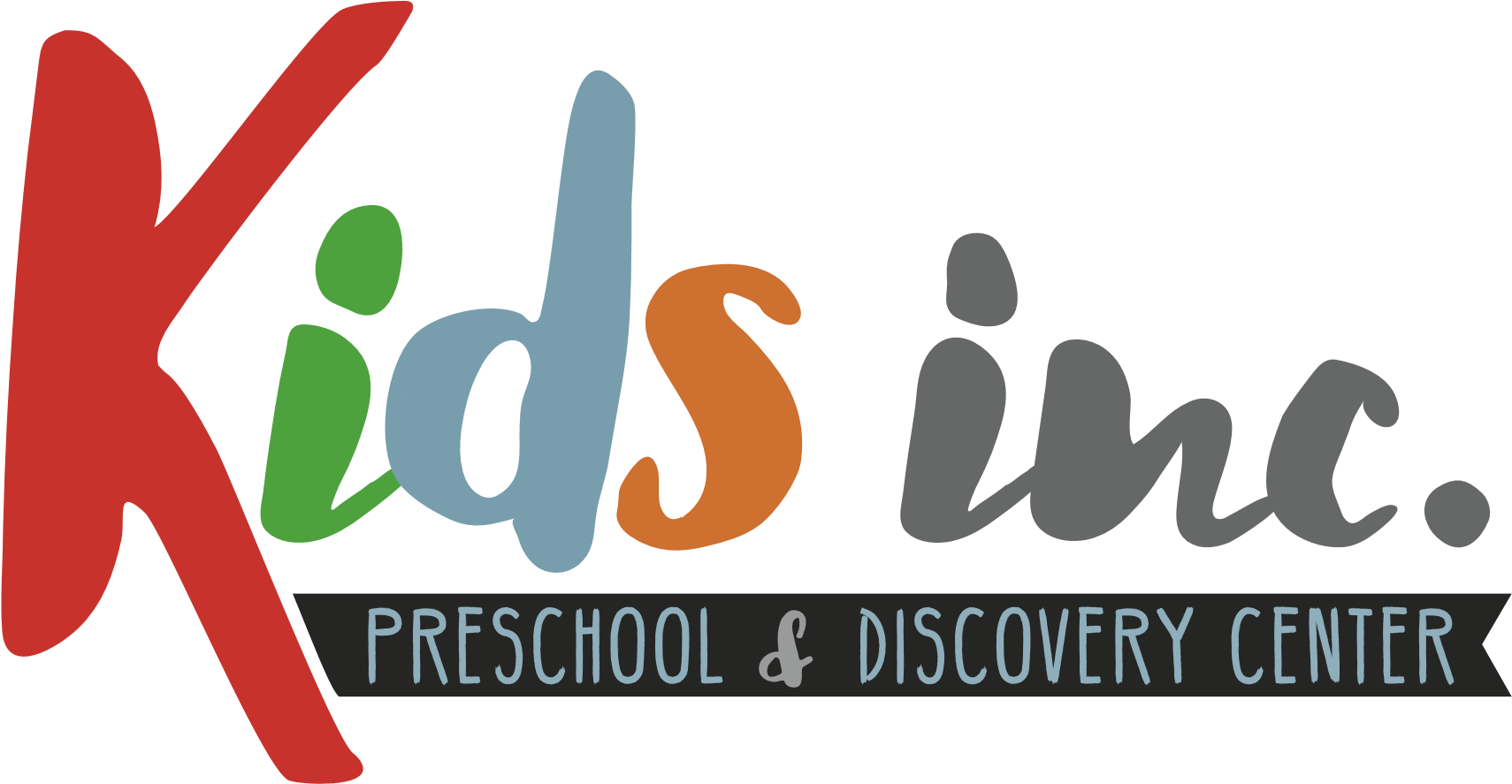 Kids inc 2021 HolidayJanuary 1, 2021			New Year’s DayJanuary 18, 2021		Martin Luther King DayFebruary 15, 2021		President’s Day May 31, 2021			Memorial DayJuly 5, 2021			Independence Day (Observed) August 6, 2021			Staff in Service DaySeptember 6, 2021		Labor DayNovember 11, 2021		Veteran’s Day  	 November 25, 2021 		Thanksgiving DayNovember 26, 2021 		Thanksgiving Break December 24, 2021		Christmas EveDecember 31, 2021	New Year’s Eve 